Итоги Городского профессионального конкурса «Лучший сайт педагога»13 декабря 2013 года в Музее образования, что в Вишняковском переулке, состоялась церемония награждения победителей и призеров Городского профессионального конкурса «Лучший сайт педагога».Напомним предысторию. Конкурс стартовал в сентябре 2013 года. Инициаторами его проведения стали Ассоциации учителей-предметников города Москвы. Координационную функцию в проведении конкурса выполняла Региональная общественная организация «Единая независимая ассоциация педагогов». Мощная организационно-информационная поддержка была оказана Московским центром качества образования, под руководством Алексея Ивановича Рытова. Учебно-методическую помощь педагоги – участники конкурса – получили от предметных кафедр Московского института открытого образования, возглавляемого Ольгой Эдуардовной Крутовой. Основными целями и задачами конкурса являются выявление и популяризация лучших электронных образовательных ресурсов учителей столицы, размещенных в сети Интернет, поддержка и продвижение инновационного опыта использования информационно-коммуникационных технологий в сфере школьного образования, повышение уровня информационной культуры педагогов. В конкурсе могли принять участие учителя всех предметов, а также библиотекари, председатели школьных методических объединений и администраторы современных образовательных комплексов. Конкурс проводился по следующим номинациям: • индивидуальный сайт педагога;• индивидуальное информационное пространство педагога;• сайт методического объединения учителей-предметников образовательной организации;• страница педагога на сайте образовательной организации.На конкурс принимались созданные педагогами образовательные ресурсы, которые имеют современные технологические и интерфейсные решения, которые отражают основные направления деятельности школы, класса, учителя в области изучения того или иного предмета, информация на которых не противоречит Российскому законодательству, этическим нормам и доступна для оценивания в период проведения конкурса.Перед началом конкурса Оргкомитет сформировал компетентное Жюри. В него вошли как учителя информатики, так и учителя других предметов, превосходно владеющие информационно-коммуникационными технологиями, что подтверждается многочисленными победами этих людей в специализированных конкурсах. Возглавила Жюри Заслуженный учитель Российской Федерации, учитель русского языка и литературы ГБОУ СОШ № 499 ЮВАО Мончаковская Ольга Станиславовна.  Всегодля участия в конкурсе было принято свыше 100 заявок.Но не все заявленные электронные ресурсы прошли конкурсный отбор. На церемонию награждения, конечно, были приглашены все участники, которым были по праву торжественно вручены Сертификаты участников. Однако, по единогласному мнению членов Жюри, различных наград заслужили 24 конкурсанта. Призерами и победителями конкурсастали 15 персональных сайтов, 8 информационных пространств, 1 страница методического объединения на школьном сайте. Среди награжденных оказались учителя русского языка и литературы, учителя начальных классов, учителя истории, физической культуры, черчения. Особенно отрадно, что в конкурсе приняли участие воспитатели системы дошкольного образования. Что касается, образовательных организаций, принявших активное участие в конкурсе, особо хочется отметить ГБОУ гимназию № 1573 СВАО, ГБОУ детский сад комбинированного вида №1524 СВАО, ГБОУСОШ № 199 ЮЗАО, ГБОУ СОШ № 1739 ЗелАО. Для данных организаций-партнеров подготовлены Благодарственные письма. 1 место в конкурсе заняли: Маханова Елена Александровна, учитель русского языка и литературы ГБОУ СОШ № 479 имени В.И.Чуйкова ЮВАО (http://zelena11.blogspot.ru/p/blog-page_4917.html); Алексеев Роман Владимирович, учитель физической культурыГБОУ СОШ № 118 ЮЗАО (www.alkid-sambo.ru).2 место Жюри присудило: Юнусовой Бахаргуль Сафаровне, учителю русского языка и литературы ГБОУ лицея№ 1581 ЦАО (http://yunusovabs.ru);Николаеву Алексею Валерьевичу, учителю истории ГБОУ СОШ № 630 ЮАО (http://history630.blogspot.ru).Наконец, 3 место заслужили: Залетаева Ильмира Равилевна, учитель русского языка и литературы ГБОУ СОШ №966 СВАО (http://mirra-z.ucoz.ru); Пермякова Ольга Евгеньевна, учитель русского языка и литературы ГБОУ СОШ №2108 «Альфа» (http://www.tutunaru.webege.com).На страницах своих сайтов победители конкурса делятся секретами педагогического успеха, создают каталоги выверенных годами нормативно-методических документов, вступают в свободный диалог с учащимися и их родителями.Кроме того, ряд участников конкурса дополнительно по итогам публичного голосования получили дипломы «Лучший индивидуальный проект», «Лучший коллективный проект», «Приз зрительских симпатий».Победители были награждены подарочными сертификатами на покупку литературы в Московском Доме книги. А всех участников ждали ценные подарки от спонсоров конкурса – двух крупнейших издательств, добрых друзей московских предметных ассоциаций: «Просвещение» и «Дрофа».   Всем участникам конкурса от Единой независимой ассоциации педагогов во время прохождения аттестации учителя будет выдано независимое экспертное заключение. Еще раз поздравляем победителей и призеров профессионального конкурса! Благодарим и организаторов конкурса. А лучших педагогов города Москвы приглашаем для участия в данном конкурсе в 2014 году. За информацией о конкурсе следите на сайте РОО ЕНАП: http://www.enap.info, а также на сайтах предметных ассоциаций, в частности на сайте Ассоциации учителей русского языка и литературы: http://aurilm.blogspot.ru.  Информацию подготовил:Председатель РОО «Независимая ассоциация словесников»Дощинский Роман Анатольевич 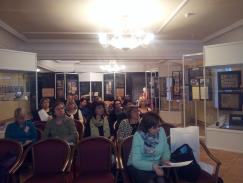 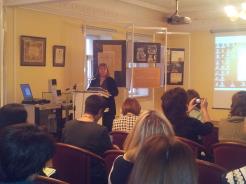 